ДиректоруУкраїнської універсальної біржіГладкому Сергію ВікторовичуІнформація про кінцевого бенефіціарного власника юридичної особиКременецька загальноосвітня школа І-ІІІ ступенів № 1 імені Галини Гордасевич, 21162681(назва юридичної особи, код ЄДРПОУ)відповідно до підпункту 3 пункту 3 статті 13 Закону України «Про оренду державного та комунального майна» надає інформацію про кінцевого бенефіціарного власника/кінцевих бенефіціарних власників юридичної особи:Регіональне відділення Фонду державного майна України по Івано-Франківській, Чернівецькій та Тернопільській областях.«10»   березня 2021 р.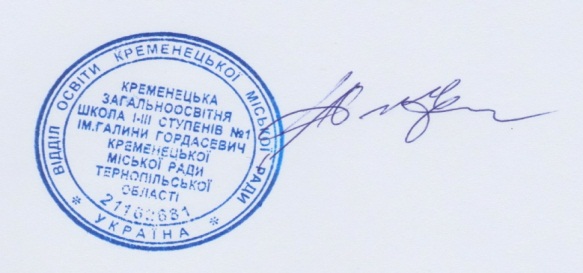 Директор                   ___________________  Герасименко М.Б.
(посада, ПІБ)						(підпис)